ZAŁĄCZNIK NR 1 - FORMULARZ OFERTY UWAGA: Łączna cena oferty netto wynikająca z Formularz oferty (suma pozycji od 1 do 42), ma zastosowanie jedynie do dokonania oceny ofert i nie będzie stanowiła maksymalnego łącznego wynagrodzenia netto, należnego Wykonawcy z tytułu zawarcia Umowy Ramowej. Oferujemy wykonanie zamówienia zgodnie z opisem przedmiotu zamówienia:ŁĄCZNA CENA NETTO OFERTY (suma pozycji od 1 do 42) CENA NETTO:	……………………………………… złCENA NETTO SŁOWNIE: ……………………………………………….……………………………………złW tym: Usługi dodatkoweWykonamy przedmiot zamówienia: w terminie: 12 miesięcy od dnia podpisania Umowy lub do wyczerpania maksymalnego łącznego wynagrodzenia wskazanego w pkt 3.5. Warunków Zamówienia (w zależności od tego, która z okoliczności nastąpi wcześniej). Oświadczam(y), że:jestem(śmy) związany(i) niniejszą ofertą przez okres 90 dni od upływu terminu składania ofert,zamówienie wykonam(y):  samodzielnie /  z udziałem podwykonawcówotrzymałem(liśmy) wszelkie informacje konieczne do przygotowania oferty,akceptuję(emy) treść Warunków Zamówienia i w razie wybrania mojej (naszej) oferty zobowiązuję(emy) się do podpisania umowy, zgodnej z projektem Umowy Ramowej, stanowiącej Załącznik nr 11 do Warunków Zamówienia,wszelkie informacje zawarte w formularzu oferty wraz z załącznikami są zgodne ze stanem faktycznym,wyrażam(y) zgodę na wprowadzenie skanu mojej (naszej) oferty do platformy zakupowej Zamawiającego,nie zalegam(my) z opłacaniem podatków i opłat,nie zalegam(my) z opłacaniem składek na ubezpieczenie zdrowotne lub społeczne,nie posiadam powiązań z Zamawiającym, które prowadzą lub mogłyby prowadzić do braku niezależności lub konfliktu interesów w związku z realizacją przez reprezentowany przeze mnie (przez nas) podmiot przedmiotu zamówienia,jestem(śmy) podmiotem, w którym Skarb Państwa posiada bezpośrednio lub pośrednio udziały [dodatkowa informacja do celów statystycznych]:  tak /  nie,osobą uprawnioną do udzielania wyjaśnień Zamawiającemu w imieniu Wykonawcy jest:Pan(i) ………………………. , tel.: ……………………….. e-mail: ………………………..ZAŁĄCZNIK NR 2 – OŚWIADCZENIE WYKONAWCY O BRAKU PODSTAW DO WYKLUCZENIA Z UDZIAŁU W POSTĘPOWANIU I SPEŁNIENIU WARUNKÓW UDZIAŁU W POSTĘPOWANIUOświadczenie Wykonawcy o braku podstaw do wykluczenia z udziału w postępowaniu i  spełnieniu warunków udziału w postępowaniu na wybór agencji w zakresie prowadzenia działań w mediach społecznościowych Grupy Enea Niniejszym oświadczam(y), że reprezentowany przeze mnie (przez nas) podmiot:posiada niezbędną wiedzę i doświadczenie oraz dysponuje odpowiednim potencjałem technicznym 
i osobami zdolnymi do wykonania zamówienia,nie podlega wykluczeniu z udziału w postępowaniu,ZAŁĄCZNIK NR 3 – UPOWAŻNIENIE UDZIELONE PRZEZ WYKONAWCĘ Upoważnienie udzielone przez Wykonawcę do podpisania oferty i załączników oraz składania i przyjmowania innych oświadczeń woli w imieniu Wykonawcy w postępowaniu na Wybór agencji w zakresie prowadzenia działań w mediach społecznościowych Grupy EneaW imieniu ………………………………………………………………….………………………….………………………..upoważniam Pana/Panią ……………………………….......................………………………….. urodzonego/ą dnia ……………………………… w ……………………………………………., PESEL: ………………………………………….. do:podpisania oferty, podpisania wszystkich załączników wg Warunków Zamówienia stanowiących integralną część oferty, składania i przyjmowania innych oświadczeń woli w imieniu Wykonawcy w przedmiotowym postępowaniu,zawarcia umowy w przedmiotowym postępowaniu. Załącznik nr 4 – Oświadczenie Wykonawcy o zachowaniu poufnościOświadczenie Wykonawcy o zachowaniu poufności w ramach postępowania na wybór agencji w zakresie prowadzenia działań w mediach społecznościowych Grupy Enea Niniejszym oświadczam(-y), że zobowiązuję(-emy) się wszelkie informacje handlowe, przekazane lub udostępnione przez Zamawiającego w ramach prowadzonego postępowania o udzielenie zamówienia, wykorzystywać jedynie do celów uczestniczenia w niniejszym postępowaniu, nie udostępniać osobom trzecim, nie publikować w jakiejkolwiek formie w całości ani w części, lecz je zabezpieczać i chronić przed ujawnieniem. Ponadto zobowiązuję(-emy) się je zniszczyć wraz z koniecznością trwałego usunięcia z systemów informatycznych natychmiast po zakończeniu niniejszego postępowania, chyba że nasza oferta zostanie wybrana i Zamawiający pisemnie zwolni mnie (nas) z tego obowiązku.Obowiązki te mają charakter bezterminowy.Załącznik nr 5 - WYKAZ DOŚWIADCZENIA WYKONAWCY W REALIZACJI USŁUGWykaz doświadczenia Wykonawcy w realizacji Usług w ramach postępowania na wybór agencji w zakresie prowadzenia działań w mediach społecznościowych Grupy EneaZałącznikiem do niniejszego formularza winny być dokumenty potwierdzające należyte wykonanie usług zgodnie z pkt 5.1. Warunków Zamówienia.DOKUMENTY POTWIERDZAJĄCE NALEŻYTE WYKONANIE USŁUGPOWINNY BYĆ SPORZĄDZONE I OZNACZONE W TAKI SPOSÓB, ABY NIE BYŁO WĄTPLIWOŚCI KTÓRYCH USŁUG WYKAZANYCH PRZEZ WYKONAWCĘ DOTYCZĄ. Przykład: „Referencje do Usługi nr 1”Załącznik nr 6 -  wykaz osób które będą uczestniczyć w wykonywaniu ZamówieniaDoświadczenie w realizacji Usług Oświadczam, że zrealizowałam/zrealizowałem powyższe Usługi  oraz legitymuję się doświadczeniem opisanym powyżej.Potwierdzam doświadczenie Członka Zespołu.ZAŁĄCZNIK NR 7 – ARKUSZ Z PYTANIAMI WYKONAWCYWybór agencji w zakresie prowadzenia działań w mediach społecznościowych Grupy Enea* pola niezapisane należy przekreślićZAŁĄCZNIK NR 8 – OŚWIADCZENIE O UCZESTNICTWIE W GRUPIE KAPITAŁOWEJOświadczenie o przynależności lub braku przynależności do tej samej grupy kapitałowej 
w postępowaniu na wybór agencji w zakresie prowadzenia działań w mediach społecznościowych Grupy Enea Działając w imieniu i na rzecz (nazwa/firma/adres Wykonawcy) ..........................................................................................................................................................................................................................................................................................................**oświadczam, że przynależę do tej samej grupy kapitałowej zgodnie z definicją w art. 3 ust. 1 pkt. 44 ustawy z dnia 29 września 1994 r. o rachunkowości (tekst jednolity Dz. U. z 2019 r. poz. 351 z późn. zm.), z wymienionymi poniżej Podmiotami: .......................................(miejscowość, data)..................................................................(podpis i pieczęć Wykonawcy)* oświadczam, że nie przynależę do tej samej grupy kapitałowej zgodnie z definicją w art. 3 ust. 1 pkt. 44 ustawy z dnia 29 września 1994 r. o rachunkowości (tekst jednolity Dz. U. z 2019 r. poz. 351 z późn. zm.)........................................(miejscowość, data).................................................................(podpis i pieczęć Wykonawcy)* niepotrzebne skreślić**wypełnić w przypadku, gdy Wykonawca należy do grupy kapitałowejZałącznik nr 9 – OŚWIADCZENIE WYKONAWCY O ZAPOZNANIU SIĘ Z INFORMACJĄ O ADMINISTRATORZE DANYCH OSOBOWYCHINFORMACJA O ADMINISTRATORZE DANYCH OSOBOWYCHENEA S.A. z siedzibą w Poznaniu, ul. Górecka 1, 60-201 Poznań, informuje, że jest administratorem danych osobowych Przedstawicieli i Reprezentantów ze strony Wykonawcy. Dane kontaktowe Inspektora Ochrony Danych wyznaczonego w ENEA S.A.: adres e-mail: esa.iod@enea.pl, adres: Górecka 1, 60-201 Poznań.Dane osobowe Przedstawicieli i Reprezentantów ze strony Wykonawcy będą przetwarzane w celu realizacji prawnie uzasadnionego interesu administratora, tj. w celu umożliwienia administratorowi zawarcia i wykonania Umowy na wybór agencji w zakresie prowadzenia działań w mediach społecznościowych Grupy Enea z Wykonawcą - art. 6 ust. 1 lit. f) Rozporządzenia Parlamentu Europejskiego i Rady (UE) 2016/679 z dnia 27 kwietnia 2016 r., tzw. ogólnego rozporządzenia o ochronie danych osobowych, dalej: RODO.Kategorie przetwarzanych danych: imię, nazwisko, adres e-mail, numer telefonu, stanowisko ENEA S.A. pozyskała dane od Wykonawcy, tj. ………………… z siedzibą w ………….., ul. ………….ENEA S.A. może ujawnić dane osobowe Przedstawicieli Reprezentantów ze strony Wykonawcy podmiotom świadczącym na rzecz ENEA S.A. wybór agencji w zakresie prowadzenia działań w mediach społecznościowych Grupy Enea w następujących obszarach. ENEA S.A. może również powierzyć przetwarzanie danych osobowych Przedstawicieli, w tym członków Zespołu Specjalistów i Reprezentantów ze strony Wykonawcy: podmiotom grupy kapitałowej ENEA,dostawcom usług lub produktów, działającym na rzecz ENEA S.A., w szczególności podmiotom świadczącym ENEA S.A. usługi IT, księgowe, agencyjne, pocztowe, kurierskie oraz drukarskie.Dane osobowe Przedstawicieli, w tym członków Zespołu Specjalistów i Reprezentantów ze strony Wykonawcy, będą przechowywane przez okres niezbędny do zawarcia i wykonania Umowy zawartej z Wykonawcą, po czym dane będą przechowywane przez okres wymagany przepisami prawa. Przedstawiciel i Reprezentant ze strony Wykonawcy ma prawo:dostępu do treści swoich danych – w granicach art. 15 RODO,ich sprostowania – w granicach art. 16 RODO,ich usunięcia – w granicach art. 17 RODO,ograniczenia ich przetwarzania – w granicach art. 18 RODO,przenoszenia danych – w granicach art. 20 RODO,w przypadku przetwarzania danych osobowych w celu zawarcia i wykonania umowy z Wykonawcą – Przedstawiciel, w tym członek Zespołu Specjalistów i Reprezentant ze strony Wykonawcy ma prawo do wniesienia sprzeciwu wobec przetwarzania jego danych osobowych na potrzeby realizacji takiego celu.Realizacja praw, o których mowa powyżej może odbywać się poprzez wskazanie swoich żądań przesłanych Inspektorowi Ochrony Danych na adres e-mail: esa.iod@enea.pl.Przedstawiciel, w tym członek Zespołu Specjalistów i Reprezentant ze strony Wykonawcy ma prawo wniesienia skargi do Prezesa Urzędu Ochrony Danych Osobowych, jeżeli sądzi, że ENEA S.A. przetwarza jej dane osobowe z naruszeniem przepisów RODO.Potwierdzam zapoznanie się z zamieszczoną powyżej informacją ENEA S.A. o sposobie i celu przetwarzania danych osobowych.  Oświadczam, że dopełniłem obowiązku informacyjnego wobec osób fizycznych, od których dane osobowe bezpośrednio lub pośrednio pozyskałem w celu ubiegania się o udzielenie zamówienia w niniejszym postępowaniu.Załącznik nr 10 - OŚWIADCZENIE O SPEŁNIENIU MINIMALNYCH WYMAGAŃ W ZAKRESIE STOSOWANYCH ZABEZPIECZEŃ TECHNICZNYCH I ORGANIZACYJNYCH DOTYCZĄCYCH OCHRONY DANYCH OSOBOWYCH OSÓB FIZYCZNYCH.Wybór agencji w zakresie prowadzenia działań w mediach społecznościowych Grupy Enea Załącznik nr 12 – KONCEPCJA KREATYWNA PROJEKTUWymagane elementy KoncepcjiKoncepcja projektu (dalej: „Koncepcja”) powinna zawierać  wszystkie następujące elementy:scenariusz konkursu bezaplikacyjnego, w którym do wygrania będzie pakiet startowy z numerem 1 w zawodach Enea Ironman 70.3 Gdynia w 2020 roku wraz z weekendowym pobytem w hotelu dla dwóch osób i pakietem VIP  (nieograniczony dostęp do strefy cateringowej bezpośrednio nad metą zawodów),zdefiniowanie grupy odbiorców konkursu w narzędziu Facebook Audience Insights dla rejonu Polska,koncepcję komunikacyjną projektu wraz z hasłem przewodnim;Key Visual projektu w mediach społecznościowych (projekt grafiki oraz wizualizacja reklamy karuzelowej) dla następujących platform:Facebook:Dwie propozycje grafik do postu konkursowego wraz z treścią postów na tablicę – wymiary 1200 x 900 px,Reklamę karuzelową konkursu składającą się z trzech grafik - wymiary 600 x 600 px.Instagram;Dwie propozycje grafik do postu konkursowego wraz z treścią postów na tablicę – wymiary 1080 x 1080 px.Wymagana forma KoncepcjiWszystkie materiały muszą zostać złożone w formie elektronicznej oraz drukowanej. Forma elektroniczna to prezentacja maksymalnie 20 slajdów w formie pliku PPT lub PDF zapisana na nośniku danych umożliwiającym ich prawidłowe odtworzenie tj. np. na pamięci USB. Forma drukowana to wydruk ww. prezentacji sporządzonej w formacie MS PowerPoint lub równoważnym obejmujący maksymalnie 20 slajdów, sporządzony na papierze o formacie A4 (slajd na stronę), wydruk kolorowy. Projekty grafik muszą mieć podane wymiary (w formie podpisu na slajdzie).Założenia merytoryczne do uwzględnienia w Koncepcjicel i przedmiot Koncepcjikoncepcja ma dotyczyć kampanii konkursu bezaplikacyjnego aktywizującego projekt sponsoringowy, którego przedmiotem jest sponsoring tytularny imprezy Enea Ironman 70.3 Gdynia w 2020 roku;głównymi celami projektu są:cele pośrednie: Zwiększenie rozpoznawalności marki Enea poprzez zaangażowanie w projekt sponsoringowy i jego promocję,zwiększenie zainteresowania triathlonem wśród użytkowników Facebooka i Instagrama w ramach profili Enei.cel bezpośredni: promocja konkursu w którym do wygrania jest numer startowy 1 podczas imprezy Enea Ironman 70.3 Gdynia w 2020 roku wraz z weekendowym pobytem dla dwóch osób i pakietem VIP.grupa docelowaSportowcy, triathloniści, osoby aktywne fizycznie, posiadający średnie lub wyższe wykształcenie, kobiety i mężczyźni w wieku 18-60 lat z terenu całej Polski.Parametry i elementy kampaniiokres prowadzenia kampanii: 4 tygodnie, marzec 2020 r.projekt ogólnopolski – po dwa posty promowane na platformie Facebook i Instagram oraz kampania karuzelowa na platformie Facebook.kanały komunikacji kampaniiInternet – platformy mediów społecznościowych:Facebook – 2 posty sponsorowane z grafiką oraz jeden projekt reklamy karuzelowej;Instagram – 2 posty sponsorowane z grafiką. charakterystyka sponsoringuGrupa Enea jest najaktywniejszym w Polsce sponsorem triathlonu – dynamicznie rozwijającej się dyscypliny, która z roku na rok zyskuje większą popularność, zapewniając bezpośrednie dotarcie zarówno do zawodników, jak i kibiców tego sportu.Szacujemy, że w Enea Ironman 70.3 Gdynia w 2020 roku wystartuje łącznie ok. 4 tysięcy sportowców z kilkudziesięciu krajów świata. W 2020 r. Enea Ironman 70.3 Gdynia będzie promowany pod hasłem EKOLOGII. Zaangażowanie w sponsoring triathlonu od 2014 roku pozwoliły na zbudowanie bezpośredniego skojarzenia marki Enea z tym sportem.identyfikacja wizualna markiW Koncepcji należy uwzględnić założenia identyfikacji wizualnej marki Enea, które stanowią załączniki do niniejszego dokumentu. informacje o Zamawiającym i jego otoczeniu rynkowymRynek energetyczny w Polsce tworzą głównie cztery grupy energetyczne: Enea, PGE, TAURON i Energa. Na terenie miasta stołecznego Warszawy działa nadto INNOGY (dawniej RWE Stoen). 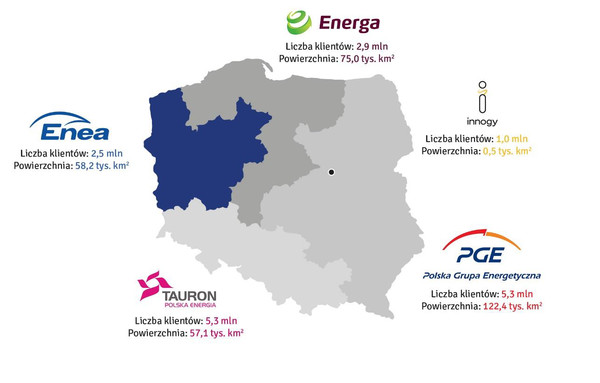 Grupa Enea to wicelider polskiego rynku elektroenergetycznego w zakresie produkcji energii elektrycznej. Zarządza pełnym łańcuchem wartości na rynku energii elektrycznej: od paliwa, poprzez produkcję energii elektrycznej, dystrybucję, sprzedaż i obsługę Klienta. Odpowiada za bezpieczne dostawy energii do 2,5 mln Klientów. Do Enei Operator należy sieć dystrybucyjna w północno-zachodniej Polsce (ok. 1/5 powierzchni kraju). Grupa zatrudnia w całej Polsce ok. 16,1 tys. Pracowników, którzy tworzą innowacyjny koncern surowcowo-energetyczny. Do Grupy Enea należą dwie ważne elektrownie systemowe: Elektrownia Kozienice i Elektrownia Połaniec. W ramach Grupy działa również Lubelski Węgiel Bogdanka – kopalnia jest głównym dostawcą surowca do należących do Grupy elektrowni. Działalność Grupy Enea obejmuje również energetykę cieplną w zakładach w Białymstoku, Obornikach i Pile.Grupa Enea w liczbach:6,2 GWe zainstalowanej mocy elektrycznej3 pola wydobywcze122,4 tys. km linii dystrybucyjnych wraz z przyłączamiok. 16,1 tys. Pracowników2,5 mln Klientów(pieczęć Wykonawcy)Oferta w postępowaniuOferta w postępowaniuOferta w postępowaniuJa, niżej podpisany (My niżej podpisani):Ja, niżej podpisany (My niżej podpisani):Ja, niżej podpisany (My niżej podpisani):działając w imieniu i na rzecz:działając w imieniu i na rzecz:działając w imieniu i na rzecz:Składam(y) ofertę na wykonanie zamówienia, którego przedmiotem jest:Składam(y) ofertę na wykonanie zamówienia, którego przedmiotem jest:Składam(y) ofertę na wykonanie zamówienia, którego przedmiotem jest:Wybór agencji w zakresie prowadzenia działań w mediach społecznościowych Grupy EneaWybór agencji w zakresie prowadzenia działań w mediach społecznościowych Grupy EneaWybór agencji w zakresie prowadzenia działań w mediach społecznościowych Grupy EneaLp.USŁUGA JednostkaCena jednostkowa netto1Roczna strategia komunikacji marki Enea w mediach społecznościowych (pkt 1 OPZ)1 rok2Raport miesięczny dotyczący obecności marki Enea w mediach społecznościowych (pkt 2 OPZ)1 miesiąc3Raport półroczny dotyczący obecności marki Enea w mediach społecznościowych (pkt 3 OPZ)1 półrocze4Raport roczny dotyczący obecności marki Enea w mediach społecznościowych (pkt 4 OPZ)1 rok5Planowanie komunikacji w skali miesięcznej (pkt 5 OPZ)  1 miesiąc6Miesięczny monitoring marki Enea (pkt 6 OPZ)1 miesiąc7Miesięczna administracja i moderacja kanału Facebook (pkt 7 lit. a OPZ) 1 miesiąc8Miesięczna administracja i moderacja kanału Instagram (pkt 7 lit. b OPZ)1 miesiąc9Kwartalne przygotowanie identyfikacji wizualnej (pkt 9 OPZ) 1 kwartał10Raport dotyczący analizy konkurencji w mediach społecznościowych (pkt 10 OPZ)1 raportLp.USŁUGA JednostkaCena jednostkowa netto11Tygodniowa administracja i moderacja kanału Youtube (czas reakcji do 8 godzin, 7 dni w tygodniu, niezależnie od świąt, w godzinach od 8:00 do 22:00), publikacja do 2 filmów, dostarczonych przez Zamawiającego1 tydzień12Miesięczna administracja i moderacja kanału Youtube (pkt 8 lit. c OPZ) 1 miesiąc13Tygodniowa administracja i moderacja kanału LinkedIn (czas reakcji do 8 godzin, 7 dni w tygodniu, niezależnie od świąt, w godzinach od 8:00 do 22:00), przygotowanie planu publikacji w formie interaktywnego arkusza, przygotowanie propozycji oraz publikacja treści tekstowych, grafik lub animacji dla 3 tematów przekazanych przez Zamawiającego oraz 2 propozycji tematów zaakceptowanych przez Wykonawcę w tygodniu1 tydzień14Miesięczna administracja i moderacja kanału LinkedIn (pkt 8 lit. d OPZ)1 miesiąc15Tygodniowa administracja i moderacja kanału Twitter (czas reakcji do 120 minut, 7 dni w tygodniu, niezależnie od świąt, w godzinach od 8:00 do 22:00), przygotowanie planu publikacji w formie interaktywnego arkusza, przygotowanie propozycji oraz publikacja treści tekstowych, grafik lub animacji dla 10 tematów przekazanych przez Zamawiającego oraz 10 propozycji tematów zaakceptowanych przez Wykonawcę w miesiącu1 tydzień16Miesięczna administracja i moderacja kanału Twitter (pkt 8 lit. e OPZ) 1 miesiąc17Miesięczna obsługa kont reklamowych Facebook i Instagram przy budżecie 1000 zł *w kolumnie „cena jednostkowa netto” należy wpisać sumę (A+B) budżetu przeznaczonego na realizację kampanii (A, tu: 1000 zł) i wartości prowizji Wykonawcy (B)1 miesiąc…..*18Miesięczna obsługa kont reklamowych Facebook i Instagram przy budżecie 3000 zł *w kolumnie „cena jednostkowa netto” należy wpisać sumę (A+B) budżetu przeznaczonego na realizację kampanii (A, tu: 3000 zł) i wartości prowizji Wykonawcy (B)1 miesiąc…..*19Miesięczna obsługa kont reklamowych Facebook i Instagram przy budżecie 5000 zł *w kolumnie „cena jednostkowa netto” należy wpisać sumę (A+B) budżetu przeznaczonego na realizację kampanii (A, tu: 5000 zł) i wartości prowizji Wykonawcy (B)1 miesiąc…..*20Miesięczna obsługa kont reklamowych LinkedIn przy budżecie 500 zł 
*w kolumnie „cena jednostkowa netto” należy wpisać sumę (A+B) budżetu przeznaczonego na realizację kampanii (A, tu: 500 zł) i wartości prowizji Wykonawcy (B)1 miesiąc…..*21Miesięczna obsługa kont reklamowych LinkedIn przy budżecie 1500 zł 
*w kolumnie „cena jednostkowa netto” należy wpisać sumę (A+B) budżetu przeznaczonego na realizację kampanii (A, tu: 1500 zł) i wartości prowizji Wykonawcy (B)1 miesiąc….. *22Miesięczna obsługa kont reklamowych LinkedIn przy budżecie 3000 zł 
*w kolumnie „cena jednostkowa netto” należy wpisać sumę (A+B) budżetu przeznaczonego na realizację kampanii (A, tu: 3000 zł) i wartości prowizji Wykonawcy (B)1 miesiąc….. *23Miesięczna obsługa kont reklamowych Twitter przy budżecie 500 zł 
*w kolumnie „cena jednostkowa netto” należy wpisać sumę (A+B) budżetu przeznaczonego na realizację kampanii (A, tu: 500 zł) i wartości prowizji Wykonawcy (B)1 miesiąc….. *24Miesięczna obsługa kont reklamowych Twitter przy budżecie 1500 zł 
*w kolumnie „cena jednostkowa netto” należy wpisać sumę (A+B) budżetu przeznaczonego na realizację kampanii (A, tu: 1500 zł) i wartości prowizji Wykonawcy (B)1 miesiąc….. *25Miesięczna obsługa kont reklamowych Twitter przy budżecie 3000 zł 
*w kolumnie „cena jednostkowa netto” należy wpisać sumę (A+B) budżetu przeznaczonego na realizację kampanii (A, tu: 3000 zł) i wartości prowizji Wykonawcy (B)1 miesiąc….. *26Miesięczna obsługa kont reklamowych Youtube przy budżecie 500 zł 
*w kolumnie „cena jednostkowa netto” należy wpisać sumę (A+B) budżetu przeznaczonego na realizację kampanii (A, tu: 500 zł) i wartości prowizji Wykonawcy (B)1 miesiąc….. *27Miesięczna obsługa kont reklamowych Youtube przy budżecie 1500 zł 
*w kolumnie „cena jednostkowa netto” należy wpisać sumę (A+B) budżetu przeznaczonego na realizację kampanii (A, tu: 1500 zł) i wartości prowizji (B)1 miesiąc….. *28Miesięczna obsługa kont reklamowych Youtube przy budżecie 3000 zł 
*w kolumnie „cena jednostkowa netto” należy wpisać sumę (A+B) budżetu przeznaczonego na realizację kampanii (A, tu: 3000 zł) i wartości prowizji Wykonawcy (B)1 miesiąc….. *29Koszt pracy Moderatora 1 rbh30Koszt pracy Grafika 1 rbh31Koszt pracy Animatora 1 rbh32Koszt pracy Stratega 1 rbh33Koszt pracy Accounta1 rbh34Koszt pracy Analityka reklamowego 1 rbh35Pakiet grafik statycznych (3 sztuki)1 pakiet36Pakiet grafik statycznych (10 sztuk)1 pakiet37Animacja (1 sztuka)1 animacja38Pakiet animacji (5 sztuk)1 pakiet39Konkurs bezaplikacyjny z pełną obsługą i regulaminem - Facebook1 konkurs40Konkurs bezaplikacyjny z pełną obsługą i regulaminem - Instagram1 konkurs41Szkolenie z zakresu mediów społecznościowych dla wybranych przez Zamawiającego uczestników (10-20 osób) z zakresu nowości, trendów, narzędzi, reklam oraz studium przypadków z Polski i zagranicy – kluczowych z punktu widzenia realizacji strategii obecności Grupy Enea w mediach społecznościowych (pkt 12 OPZ)1 szkolenie42Opracowanie standardów obsługi sytuacji kryzysowej1 szt .Części zamówienia, które zostaną zrealizowane przy udziale podwykonawców:Jednocześnie oświadczam(y), iż za działania i zaniechania wyżej wymienionych podwykonawców ponoszę(simy) pełną odpowiedzialność w stosunku do Zamawiającego jak za swoje własne.miejscowość i dataPieczęć imienna i podpis przedstawiciela(i) WykonawcyOŚWIADCZENIE WYKONAWCYOŚWIADCZENIE WYKONAWCY(pieczęć Wykonawcy)miejscowość i dataPieczęć imienna i podpis przedstawiciela(i) WykonawcyUPOWAŻNIENIEUPOWAŻNIENIE(pieczęć Wykonawcy)miejscowość i dataPieczęć imienna i podpis przedstawiciela(i) Wykonawcy(pieczęć Wykonawcy)miejscowość i dataPieczęć imienna i podpis przedstawiciela(i) Wykonawcy(pieczęć Wykonawcy)LpNazwa podmiotu, dla którego wykonywano UsługęKrótki opis Usługi
Kategoria Usługi (A, B, C)Projekt dotyczący prowadzenia profilu na portalu: 
A. Facebook o min. liczbie użytkowników 20 000
B. Instagram o min. liczbie użytkowników 5 000
C. LinkedIn o min. liczbie użytkowników 2 000Termin realizacji Usługi  (mm.rrrr. – mm.rrrr.)Bezpośredni URL do strony www, na której prowadzono wykazane działanieDowód należytego wykonania Usługi(nazwa i oznaczenie dokumentu)1234miejscowość i dataPieczęć imienna i podpis przedstawiciela(i) Wykonawcy(pieczęć Wykonawcy)(pieczęć Wykonawcy)Imię i nazwisko Specjalisty Imię i nazwisko Specjalisty Rola Specjalisty (wybrać odpowiednie z wskazanych poniżej) Rola Specjalisty (wybrać odpowiednie z wskazanych poniżej) Grafik                              Account                            AnimatorModerator                Analityk reklamowy                  StrategGrafik                              Account                            AnimatorModerator                Analityk reklamowy                  StrategKrótki opis kwalifikacji zawodowych, wykształcenia i doświadczenia SpecjalistyKrótki opis kwalifikacji zawodowych, wykształcenia i doświadczenia SpecjalistyKrótki opis kwalifikacji zawodowych, wykształcenia i doświadczenia SpecjalistyKrótki opis kwalifikacji zawodowych, wykształcenia i doświadczenia SpecjalistyLp.Podmiot, który wykonywał UsługęNazwa podmiotu, dla którego wykonywano UsługęRola w projekcie, 
charakterystyka wykonywanych obowiązkówKategoria projektu (A, B, C)Projekt dotyczący prowadzenia profilu na portalu: 
A. Facebook o min. liczbie użytkowników 20 000
B. Instagram o min. liczbie użytkowników 5 000
C. LinkedIn o min. liczbie użytkowników 2 000Termin realizacji Usługi (mm.rrrr. – mm.rrrr.)Bezpośredni URL do strony www, na której prowadzono wykazane działanieDowód należytego wykonania Usługi 
(nazwa i oznaczenie dokumentu)12miejscowość i dataCzytelny podpis Specjalisty miejscowość i dataPieczęć imienna i podpis przedstawiciela(i) Wykonawcy (pieczęć Wykonawcy)Lp.Treść pytania1.2.3.4.5.6.7.miejscowość i dataPieczęć imienna i podpis przedstawiciela(i) Wykonawcy(pieczęć Wykonawcy)Lp. Nazwa podmiotuAdres12miejscowość i dataPieczęć imienna i podpis przedstawiciela(i) Wykonawcy(pieczęć Wykonawcy)Obszary bezpieczeństwaObszary bezpieczeństwaPrzykładowe rodzaje zabezpieczeńPosiada [tak/nie]środki organizacyjnezabezpieczenia proceduralne 
i osobowepolityki, procedury, instrukcje, certyfikaty, środki organizacyjnezabezpieczenia proceduralne 
i osobowenormy, środki organizacyjnezabezpieczenia proceduralne 
i osoboweoświadczenia, środki organizacyjnezabezpieczenia proceduralne 
i osobowezobowiązania, środki organizacyjnezabezpieczenia proceduralne 
i osoboweupoważnienia, środki organizacyjnezabezpieczenia proceduralne 
i osobowekodeksy branżowe, środki organizacyjnezabezpieczenia proceduralne 
i osobowezobowiązania do zachowania poufności, środki organizacyjnezabezpieczenia proceduralne 
i osoboweupoważnienia do przetwarzania danych osobowych, środki organizacyjnezabezpieczenia proceduralne 
i osoboweumowy powierzenia z podwykonawcami, środki organizacyjnezabezpieczenia proceduralne 
i osoboweplany awaryjne plany ciągłości działania, środki organizacyjnezabezpieczenia proceduralne 
i osoboweaudytowanie przez zleceniodawcę przed podpisaniem umowy,środki organizacyjnezabezpieczenia proceduralne 
i osobowezarządzanie ryzykiem przetwarzania danych osobowychśrodki technicznezabezpieczenia teleinformatycznezasady dostępu do systemu i zarządzania uprawnieniami,środki technicznezabezpieczenia teleinformatyczneautoryzacja i autentykacja,środki technicznezabezpieczenia teleinformatycznelicencje na legalność oprogramowania, środki technicznezabezpieczenia teleinformatycznesystemy antywirusowe,środki technicznezabezpieczenia teleinformatycznesystemy antyspamowe,środki technicznezabezpieczenia teleinformatycznezapory, środki technicznezabezpieczenia teleinformatycznewykonywanie  kopii bezpieczeństwa,środki technicznezabezpieczenia teleinformatyczneszyfrowanie, środki technicznezabezpieczenia teleinformatycznebezpieczne łącza,środki technicznezabezpieczenia teleinformatycznepseudonimizacja,środki technicznezabezpieczenia teleinformatycznezabezpieczenie logów systemów, środki technicznezabezpieczenia teleinformatycznemechanizmy kryptograficzne,środki technicznezabezpieczenia teleinformatycznesegmentacja i separacja sieci,środki technicznezabezpieczenia teleinformatyczneradius (zabezpieczenie dostępu do sieci),środki technicznezabezpieczenia fizyczne monitoring wizyjny,środki technicznezabezpieczenia fizyczne monitoring elektroniczny kontrola dostępu,środki technicznezabezpieczenia fizyczne ochrona fizyczna obiektów,środki technicznezabezpieczenia fizyczne systemy antywłamaniowe,środki technicznezabezpieczenia fizyczne działanie grup interwencyjnych, miejscowość i dataPieczęć imienna i podpis przedstawiciela(i) Wykonawcy